OGGETTO: RICHIESTA   DI   PARTECIPAZIONE   ALLE   SEGUENTI MANIFESTAZIONI:C H I E D EIl presente modulo, previo assolvimento degli obblighi di bollo, può essere trasmesso al seguente indirizzo pec: protocollo@pec.comune.santeramo.ba.it, ovvero a mezzo raccomandata a.r. indirizzata a: Comune di Santeramo in Colle – Servizio AA.PP. – P.A. - Piazza Dott. Giuseppe Simone n. 8 - 70029 Santeramo in Colle (BA).(In caso di trasmissione a mezzo pec. (Al momento del rilascio dell’autorizzazione al posteggio, deve essere esibita la domanda in originale).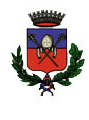 COMUNE DI SANTERAMO IN COLLECittà Metropolitana di BariPiazza Dott. Simone, 8 – Tel. 080.3028311 – Fax 080.3023710Cod. Fisc. 82001050721 – P. IVA 00862890720E-Mail: info@comune.santeramo.ba.it – Indirizzo Internet: www.comune.santeramo.ba.itINFORMATIVA FORNITA AI SENSI DEGLI ARTICOLI 13 E 14 DEL REGOLAMENTO UE 2016/679 – RICHIESTA DI POSTEGGGIO PER FIERE E SAGREAL SERVIZIO ATTIVITA’ PROCDUTTIVE – P.A.del COMUNE DI SANTERAMO IN COLLE FIERA DEL 30 MAGGIO 2024 (GIOVEDI’)FIERA DEL 3 GIUGNO 2022 (LUNEDI’)FIERA DEL 17 AGOSTO 2024 (SABATO)FESTA  PATRONALE 1-2-3 GIUGNO 2024 (SABATO – DOMENICA – LUNEDI’)La/il sottoscritta/oLa/il sottoscritta/oLa/il sottoscritta/oLa/il sottoscritta/oNomeNomeCognomeCognomeCognomeCognomeComune di nascitaComune di nascitaProvincia di nascita e Nazione di nascitaGiorno/mese/anno di nascitaGiorno/mese/anno di nascitaGiorno/mese/anno di nascitaresidente residente residente residente residente residente Indirizzo di residenzaIndirizzo di residenzaN. civicoN. civicoN. civicoN. civicoIn qualità di ………………………………………………………………………………………………………………………………………………..In qualità di ………………………………………………………………………………………………………………………………………………..In qualità di ………………………………………………………………………………………………………………………………………………..In qualità di ………………………………………………………………………………………………………………………………………………..In qualità di ………………………………………………………………………………………………………………………………………………..In qualità di ………………………………………………………………………………………………………………………………………………..Recapito telefonicoIndirizzo PECSede legale (Comune ed indirizzo)n° __________ rilasciata dal Comune di ____________________________ in data ____/____/_______, per la vendita n° __________ rilasciata dal Comune di ____________________________ in data ____/____/_______, per la vendita n° __________ rilasciata dal Comune di ____________________________ in data ____/____/_______, per la vendita n° __________ rilasciata dal Comune di ____________________________ in data ____/____/_______, per la vendita n° __________ rilasciata dal Comune di ____________________________ in data ____/____/_______, per la vendita n° __________ rilasciata dal Comune di ____________________________ in data ____/____/_______, per la vendita Ai sensi della L.R. 16.04.2015, n.24, la concessione di un posteggio in occasione delle manifestazioni di cui in   oggetto, al fine di poter esercitare la vendita dei seguenti generi merceologici: ____________________________________________________________________________________________________________________________________________________________________________________________________Si Allegano:Copia documento riconoscimento;Copia autorizzazione per il commercio su aree pubbliche;Visura Camera Commercio.La/il sottoscritta/o, dichiara di aver letto e compreso l’informativa del Comune di Santeramo in Colle ai sensi dell’articoli 13 e 14 del Reg. UE 2016/679.La/il sottoscritta/o, dichiara di aver letto e compreso l’informativa del Comune di Santeramo in Colle ai sensi dell’articoli 13 e 14 del Reg. UE 2016/679.La/il sottoscritta/o, dichiara di aver letto e compreso l’informativa del Comune di Santeramo in Colle ai sensi dell’articoli 13 e 14 del Reg. UE 2016/679.Luogo e DataFirmaLa/il sottoscritta/o, dopo aver letto e compreso l’informativa del Comune di Santeramo in Colle ai sensi dell’articoli 13 e 14 del Reg. UE 2016/679,(   ) NON acconsente al trattamento dei seguenti dati personali(   ) acconsente al trattamento dei seguenti dati personaliper finalità di comunicazioni urgenti legate alla istruttoria della concessione del posteggio.La/il sottoscritta/o, dopo aver letto e compreso l’informativa del Comune di Santeramo in Colle ai sensi dell’articoli 13 e 14 del Reg. UE 2016/679,(   ) NON acconsente al trattamento dei seguenti dati personali(   ) acconsente al trattamento dei seguenti dati personaliper finalità di comunicazioni urgenti legate alla istruttoria della concessione del posteggio.La/il sottoscritta/o, dopo aver letto e compreso l’informativa del Comune di Santeramo in Colle ai sensi dell’articoli 13 e 14 del Reg. UE 2016/679,(   ) NON acconsente al trattamento dei seguenti dati personali(   ) acconsente al trattamento dei seguenti dati personaliper finalità di comunicazioni urgenti legate alla istruttoria della concessione del posteggio.Recapito telefonicoRecapito telefonicoRecapito telefonicoIndirizzo e-mailIndirizzo e-mailIndirizzo e-mailLuogo e DataFirmaTitolareComune di Santeramo in Colle - Piazza Dr. Giuseppe Simone n. 8   70029 – Santeramo in Colle (Ba) – Italy– C.F. 82001050721- email  info@comune.santeramo.ba.itPEC protocollo@pec.comune.santeramo.ba.it – Tel. 080-3028311Comune di Santeramo in Colle - Piazza Dr. Giuseppe Simone n. 8   70029 – Santeramo in Colle (Ba) – Italy– C.F. 82001050721- email  info@comune.santeramo.ba.itPEC protocollo@pec.comune.santeramo.ba.it – Tel. 080-3028311Comune di Santeramo in Colle - Piazza Dr. Giuseppe Simone n. 8   70029 – Santeramo in Colle (Ba) – Italy– C.F. 82001050721- email  info@comune.santeramo.ba.itPEC protocollo@pec.comune.santeramo.ba.it – Tel. 080-3028311Comune di Santeramo in Colle - Piazza Dr. Giuseppe Simone n. 8   70029 – Santeramo in Colle (Ba) – Italy– C.F. 82001050721- email  info@comune.santeramo.ba.itPEC protocollo@pec.comune.santeramo.ba.it – Tel. 080-3028311FinalitàDati trattatiBase giuridica (riferita al  GDPR)DestinatariDurata della conservazioneIstruttoria dell’istanza per posteggio per fiere e sagreDati anagrafici, indirizzo, codice fiscale, carta d’identità, dati riguardanti l’attività commerciale, PEC.Obbligo legale (art. 6 p. 1 lett. c) I dati potranno essere comunicati alle autorità pubbliche per la verifica dei dati forniti.Fino al quinto anno successivo alla durata della concessione, salvo contenzioso e conformemente alle previsioni del codice dei beni culturali (D. Lgs. 42/2004)Comunicazioni urgentiRecapiti telefoniciIndirizzo emailConsenso (art. 6 p. 1 lett. a)Il mancato consenso non ha nessun effetto rispetto alla concessione dell’occupazione del suolo pubblico. Tuttavia, il cittadino non potrà essere contattato per la concessione dell’occupazione e dovrà mettersi in contatto con il Comune per conoscere l’esito della richiesta.Il consenso può essere revocato in qualsiasi momento e questo non comporterà alcuna conseguenzaNessunoFino al mese successivo al termine della manifestazioneFonte dei dati trattatiI dati trattati sono acquisiti direttamente dai soggetti richiedenti o da altri soggetti pubblici per la verifica dei dati fornitiI dati trattati sono acquisiti direttamente dai soggetti richiedenti o da altri soggetti pubblici per la verifica dei dati fornitiI dati trattati sono acquisiti direttamente dai soggetti richiedenti o da altri soggetti pubblici per la verifica dei dati fornitiI dati trattati sono acquisiti direttamente dai soggetti richiedenti o da altri soggetti pubblici per la verifica dei dati fornitiDiritti dell’interessatoResponsabile per la Protezione dei Dati PersonaliPiazza Dr. Giuseppe Simone n. 8   70029 – Santeramo in Colle (Ba) – Italy– C.F. 82001050721- email  segreteria@comune.santeramo.ba.itPEC affarigenerali@pec.comune.santeramo.ba.it – Tel. 080-3028323Piazza Dr. Giuseppe Simone n. 8   70029 – Santeramo in Colle (Ba) – Italy– C.F. 82001050721- email  segreteria@comune.santeramo.ba.itPEC affarigenerali@pec.comune.santeramo.ba.it – Tel. 080-3028323Piazza Dr. Giuseppe Simone n. 8   70029 – Santeramo in Colle (Ba) – Italy– C.F. 82001050721- email  segreteria@comune.santeramo.ba.itPEC affarigenerali@pec.comune.santeramo.ba.it – Tel. 080-3028323Piazza Dr. Giuseppe Simone n. 8   70029 – Santeramo in Colle (Ba) – Italy– C.F. 82001050721- email  segreteria@comune.santeramo.ba.itPEC affarigenerali@pec.comune.santeramo.ba.it – Tel. 080-3028323Dati di contatto per l’esercizio dei dirittiComune di Santeramo in Colle - Piazza Dr. Giuseppe Simone n. 8   70029 – Santeramo in Colle (Ba) – Italy– C.F. 82001050721- email  info@comune.santeramo.ba.itPEC protocollo@pec.comune.santeramo.ba.it – Tel. 080-3028311Comune di Santeramo in Colle - Piazza Dr. Giuseppe Simone n. 8   70029 – Santeramo in Colle (Ba) – Italy– C.F. 82001050721- email  info@comune.santeramo.ba.itPEC protocollo@pec.comune.santeramo.ba.it – Tel. 080-3028311Comune di Santeramo in Colle - Piazza Dr. Giuseppe Simone n. 8   70029 – Santeramo in Colle (Ba) – Italy– C.F. 82001050721- email  info@comune.santeramo.ba.itPEC protocollo@pec.comune.santeramo.ba.it – Tel. 080-3028311Comune di Santeramo in Colle - Piazza Dr. Giuseppe Simone n. 8   70029 – Santeramo in Colle (Ba) – Italy– C.F. 82001050721- email  info@comune.santeramo.ba.itPEC protocollo@pec.comune.santeramo.ba.it – Tel. 080-3028311